			CONFIRMATION DE LA PARTICIPATION DE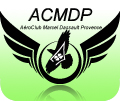 M / Mme/ Melle ………………  A l’AGO de l’ACMDP par internet fixée le 16 Juin 2020 à 17h00Je participerai à l’AGO du XX Juin 2020Je ne participerai pas à l’AGO du XX Juin 2020 Je donne un pouvoir pour me représenterMettre une «X » dans la case que vous avez choisie Précisez ci-dessous votre identité, signez. Merci de renvoyer votre choix complété à l’adresse suivante : acmdp@laposte.net	NOM :					PRENOM :			Date : 			SIGNATURE :SI VOUS COMPTEZ VOUS FAIRE REPRESENTER à notre AGO par une personne de votre choix, merci de nous indiquer les nom et prénom de la personne choisie	NOM :					PRENOM :			